***********************************************     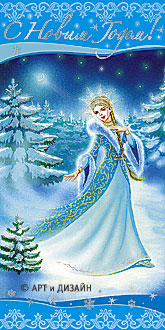    Відділ  освіти  Чорноморської  міської ради        Дошкільний навчальний заклад            (ясла-садок) №12                    Снігуронька***********************************************	ВИТЯГ  ІЗ  ПРОТОКОЛУЗАГАЛЬНИХ ЗБОРІВ ПЕДАГОГІЧНОГО КОЛЕКТИВУ ДНЗ №12,         БАТЬКІВСЬКОГО КОМІТЕТУ ТА ГРОМАДСЬКОСТІ15 червня 2016 рокуПрисутні: від педагогічного колективу – 47 чоловік                 від батьківського комітету - 	20 чоловікПорядок денний:Звіт завідуючої ДНЗ №12 Головаченко О.В. про діяльність ДНЗ №12 за 2015-2016 навчальний рік.План роботи закладу на 2016-2017 навчальний рікДля ведення зборів шляхом відкритого голосування головою зборів було обрано голову батьківського комітету Півень Ж.С., секретарем – вихователя-методиста закладу Гаєвець О.Г.	Головаченко О.В., завідуюча ДНЗ №12, в своєму виступі розповіла про  те, які завдання вирішували педагоги протягом минулого року. Впродовж 2015/2016 навчального року навчально-виховний процес дошкільного закладу був спрямований на вирішення головної методичної мети «Формування життєвої компетентності дошкільників через освітні лінії Базового компоненту, програми виховання і навчання дітей від двох до семи років «Дитина» та головних річних завдань:1.Формування позитивного емоційно – ціннісного ставлення дошкільників до природи.2. Розвиток мовлення дітей через використання інноваційних технологій.3.Формування здорового способу життя дітей через інтеграцію усіх видів діяльності дошкільного закладуЗавідуюча оголосила результати діагностики дітей за рік по групах, про забезпечення закладу педагогічними кадрами.  Дошкільний заклад укомплектований педагогічними кадрами повністю. З цього року в закладі почали працювати курси англійської мови для старших та середніх груп. В дошкільному закладі працюють педагоги з спеціальною освітою, 14 з них – з вищою освітою. Вони вчасно проходять атестацію, навчаються на курсах підвищення кваліфікації. Протягом навчального року всі педагоги підвищували свій професійний рівень шляхом самоосвіти, консультацій, семінару-практикуму, приймали участь у методоб’єднаннях,  взаємовідвідуваннях. Всі активні форми роботи з колективом проходили за планом.Весь рік діти отримували збалансоване харчування відповідно до перспективного меню, складеного старшими медичними сестрами нашого закладу та затвердженим технологом відділу освіти та спеціалістами ЦСЕС на водному транспорті. Вони отримували всі необхідні для них продукти; постачальники не порушували умови поставки та вимоги до якості продуктів. Харчування дітей в закладі знаходиться під постійним контролем завідуючої ДНЗ, ЦСЕС, інспектора відділу освіти та технолога з харчування. В своєму виступі завідуюча дошкільним закладом достатньо уваги приділила заходам щодо зміцнення та модернізації матеріально-технічної бази дошкільного закладу, повідомивши, що минулого року за бюджетні кошти  було встановлено 13 бойлерів для підігріву води на всі групи та на харчоблоці; була відремонтована покрівля дошкільного закладу, придбалися миючі та дезінфікуючі засоби, посуд, канцтовари, фарби та лінолеум.Матеріально-технічний стан закладу можна вважати задовільним.	З другого питання виступили вихователь-методист Гаєвець О.Г. та заступник завідуючої з господарської роботи Антоненко В.В. Вихователь-методист Гаєвець О.Г.  ознайомила присутніх з перспективним планом роботи закладу на наступний рік. Відповідно до плану навчально-виховної роботи в ДНЗ №12 «Снігуронька» на 2016-2017 навчальний рік колектив дошкільного закладу буде вирішувати наступні завдання:Трудове виховання дошкільників через предметно-практичну та природничо-дослідницьку діяльність.Формування духовно-патріотичного потенціалу дошкільників засобами художньої літератури.Охорона та збереження здоров’я дітей через формування правил особистої безпеки в повсякденному житті.Заступник завідуючої з господарської роботи Антоненко В.В. розповіла про господарські потреби закладу, про те, які ремонтні роботи заклад планує провести протягом літа 2016 року та в наступному 2016-2017 навчальному році.	Для оцінювання роботи керівника дошкільного закладу за минулий рік було проведене таємне голосування. Рахункова комісія підрахувала голоси присутніх.Рішення загальних зборів: признати роботи завідуючої ДНЗ №12 Головаченко О.В. в минулому навчальному році доброю.Голова зборів					Ж.С.ПівеньСекретар зборів					О.Г.Гаєвець